INSTITUTO SUPERIOR DE PROFESORADO N° 7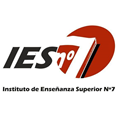 “Brigadier Estanislao López”Venado TuertoSECCIÓN: GeografíaCÁTEDRA: Geografía PolíticaCURSO: 4° añoPROFESOR: Lic. Prof. Daniel Garza.HORAS CÁTEDRA: 3 semanalesAÑO: 2019FUNDAMENTOS:	La Geografía ha sido atravesada por varios paradigmas a lo largo de su historia como ciencia. Hablar o pensar en Geografía política antes de los ’60, ’70, era prácticamente imposible. Sin embargo, la vitalidad e importancia actual de la misma se debe no sólo a dichos cambios paradigmáticos estrictamente, sino también en estrecha relación con las transformaciones políticas, económicas, militares y territoriales acaecidas a todos los niveles en las últimas décadas.	La geografía política ha ampliado el campo de acción de la tradicional ciencia política, al reconocer que el ejercicio del poder no es exclusivo del Estado, sino que es una actividad de la vida cotidiana. Entender, en otras palabras, que el poder se especializa y territorializa y que el mismo puede llegar a ser, también, producto de las condiciones territoriales construidas. Esto ha originado que los temas de la geografía política se hayan superpuesto, de forma creciente, a los de otras subdisciplinas de la geografía humana, como la geografía económica y la geografía urbana, y en particular a los contenidos de la geografía cultural y social. Aunque la geografía política contemporánea conserva muchos de sus campos tradicionales, la expansión de la disciplina sobre otras áreas próximas es parte de un proceso general dentro de la geografía humana que implica, por un lado, la pérdida de nitidez de las fronteras entre las antiguas áreas de estudio mucho más diferenciadas y, por otro, un desarrollo de corrientes multidisciplinares.	El mundo en el que vivimos se encuentra en permanente evolución, las fuerzas de poder se van modificando y sus efectos espaciales se pueden percibir en algunos casos en forma contundente, mientras que en otros sutilmente, lo que implica un análisis permanente, crítico y fundamentado.Entender críticamente dichos procesos es entender, ni menos, el mundo en que vivimos.PROPÓSITOS:Estimular la búsqueda de información actualizada de carácter geopolítico.Fomentar el análisis crítico de la información obtenida e intentar la interpelación de la misma.Despertar la avidez por la lectura crítica y el debate de las temáticas geopolíticas para enriquecer el conocimiento.Promover la formación permanente considerando el carácter dinámico de la Geografía.OBJETIVOS:Interpretar extrapolando con la actualidad el devenir geopolítico mundial a través del tiempo.Identificar la relación existente entre el poder, el espacio y la geografía política.Reconocer las interacciones estatales y sus efectos espaciales y sociales.Explicar las posibles tensiones interregionales que se pueden producir y sus consecuencias.Leer en forma analítica y crítica la información periodística y poder aplicar a situaciones concretas.Aplicar el marco teórico de la subdisciplina a casos concretos de estudio.Seleccionar adecuadamente información relevante que explique las relaciones de poder a nivel local, nacional y mundial.Debatir con fundamentos sobre hechos geopolíticas relevantes.CONTENIDOS:Bloque 1, introducción a la Geografía Política: 1.1.- La ideología como motor de las construcciones: cartografía, teorías, etc. (Eduardo Galeano)1.2.- Planisferio, representaciones y poder. (Roberto Samar)1.3.- Noción de Soberanía y poder. (Héctor Zajac)1.4.- Territorio y territorialidad. (Montañez Gómez, y otros)1.5- Introducción al pensamiento complejo (Edgar Morin)Bibliografía:Galeano, E. 2013. Patas para arriba. La escuela del mundo del revés. Alianza. Samar, R. Planisferio, representaciones y poder. Página 12, 27 de junio de 2013.Zajac, R. Ejercer soberanía provechando nuestros recursos. Clarín, 6 de abril de 2016.Montañez Gómez, G. y Delgado Mahecha, Ovidio. 1998. Espacio, territorio y Región: conceptos básicos para un proyecto nacional. Cuadernos de Geografía. Universidad de Colombia, N° 1-2.Morín, Introducción al Pensamiento Complejo. S/R.Bloque 2, Territorio, poder y Geografía Política2.1.- Política, Poder y Territorio. 2.2.- Geografía Política, Geopolítica y Geoestrategia. 2.3.- Geografía política anglosajona: Mackinder y su teoría del Heartjland “la conquista del mundo”. 2.4.- La nueva Geografía de la segunda mitad del S. XX. 2.5. La Soberanía en la era de la Globalización. Bibliografía:Gottman, J. 1982. The basic problema of Political Geogrfaphy: the organization of space and the search for stability. Tiidschrift voor Economic en Sociologie Geographie, vol. 73, N° 6. Documento adaptado y elaborado como apunte de cátedra.Apuntes de cátedra preparados específicamente para el bloque.Arancón, F. Teoría del Heartland: la conquista del mundo. 27 de diciembre de 2103.Taylor, Peter y Flint, Colin. “Geografía Política”. Trama Editorial. Madrid 2002.Becerra Ramírez, M. y otros. S/R. La Soberanía en la era de la Globalización. Biblioteca Jurídica Virtual del Instituto de Investigaciones Jurídicas de la UNAM. Bloque 3, La Geografía Política, fundamentos como “subdisciplina”, devenir histórico y aportes a la actualidad.3.1.- Principales temas de la Geografía Política. 3.2.- Evolución y tendencias actuales. 3.2.- El poder a través de las distintas miradas y años, ¿El poder en la Geografía Política?. 3.3.- La Geografía electoral. Bibliografía:Alden Gaete, J. 1984. La Geografía Política y sus principales temas. Pontificia Universidad de Chile. García Ballesteros y Bosque Sendra. 1985. Evolución y tendencias actuales de la Geografía Política. Doc. De Análisis Geográficos. Laurin, A. Sanchez, J-E. Geografía Política. Biblio 3W, Revista Bibliográfica de Geografía y Ciencias Sociales. Universidad de Barcelona. Vol. VII, N° 358. 23 de marzo de 2002.Geografía electoral, documento de cátedra preparado específicamente para el bloque.Monzón, Norma B. 2019. Geografía Electoral. Consideraciones teóricas para el caso argentino. Revista Colombiana de Geografía. Eggers, Francisco. La primacía de la política, Distribución federal de recursos y representación. Silvina Quintero. Territorio, gobierno y gestión: temas de la nueva geografía política. En: Fernández Caso- Gurevich (coord.). Geografía: nuevos temas, nuevas preguntas. Un temario para su enseñanza. Biblios.Bloque 4, El poder y el miedo como recurso de la política4.1.- Michel Foucault y su legado.4.2.- El miedo como recurso de política.4.3.- El retorno de la Geopolítica y sus razones.Bibliografía:Fernández Irusta, D. Michel Foucault: siete conceptos para comprender la vigencia de su legado. La Nación, martes 8 de julio de 2104.Natanson, José. El miedo como recurso de la política. Le Monde Diplomatique (Editorial).Borón, A. El retorno de la Geopolítica y sus razones. Opinión, América Latina.Bloque 5, Territorios del Capitalismo global5.1.- Nuevas tendencias territoriales: territorios inestables, nuevas competencias territoriales. 5.2. Desarrollo, subdesarrollo y teorías del desarrollo en la perspectiva de la Geografía Critica. Bibliografía:Cicollella, Pablo. Territorios del capitalismo global: una nueva agenda para la geografía actual. Fernández Caso, María Victoria. (coord.). Geografía y territorios en transformación. Nuevos temas para pensar la enseñanza. Noveduc.Ramirez, Héctor. Desarrollo, subdesarrollo y teorías del desarrollo en la perspectiva de la Geografía Critica. Revista. Esc. Hist., Salta. V. 7. 2008.Bloque 6, Territorios en construcción: ¿Desde dónde? ¿Para quiénes? ¿Con quiénes?6.1.- Territorio, poder e instituciones. 6.2. Territorios de la globalización, de la descentralización y la modernidad. 6.3. Actores y sujetos. Una nueva institucionalidad. 6.4. El problema de la praxis en la producción política del espacio. Bibliografía:Manzanal, Mabel. Territorio, poder e instituciones. Una perspectiva crítica sobre la producción del territorio. En: Manzanal, y otros. (compiladores). 2008. Territorios en construcción. Actores, tramas y gobiernos: entre la cooperación y el conflicto. Velázquez Ramírez. 2013. La producción política del Espacio: el problema de la praxis. Utopía y praxis latinoamericana. Año 18, N° 63.Bloque 7, Las globalizaciones posibles y sus respectivas miradas7.1.- El lugar y la identidad en la sociedad global.7.2.- Globalización, ¿muerte o revalorización del territorio local?Bibliografía: Massey, Doreen. 2004. Lugar, identidad y geografías de la responsabilidad en un mundo en proceso de globalización. Treballs de la Societat Catalana de Geografía. N° 57.Boisier, Sergio. Globalización, geografía política y frontera. En: Aldea Mundo. Año: 7. N°13.Bloque 8, El imperialismo actual y las improntas humanas, políticas y espaciales8.1. Acumulación capitalista por desposesión en el nuevo Imperialismo.8.2. Condiciones de trabajo en el S. XXIBibliografía:Harvey, David. 2015. El nuevo imperialismo: acumulación por desposesión. (Traducción  de Ruth Felder)Harvey, David (entrevistado por Alexandra Prado Coelho). “Estamos volviendo a las condiciones de trabajo del siglo XXI, que es a lo que apunta el proyecto neoliberal”. Julio, 2016. Nota- IMPORTANTE:Independientemente del bloque que se esté trabajando, el alumno deberá leer paródicamente artículos de actualidad. Así mismo, el docente brindará lecturas extraídas de:Le Monde Diplomatique. Atlas I, II, III y IVLe Monde Diplomatique. Atlas del medio ambiente.Le Monde Diplomatique, publicación mensual.Diarios y Revistas de actualidad.Como también, el análisis de documentales y videos.TEMPORALIZACIÓN:1º Cuatrimestre: Bloques 1 - 4 2º Cuatrimestre: Bloques 5- 8SABERES PREVIOS COMPETENCIAS TIC:Procesadores de textos.Búsqueda y selección de información.Uso de redes sociales.Google map.EVALUACIÓN:Parciales: los parciales serán informados con un mes de anticipación.Cantidad mínima de parciales: 2 (dos).Trabajos prácticos (con o sin defensa oral): se realizarán varios y con distintas estrategias, cada uno de ellos tendrá idéntica importancia que los parciales. MonografíasTrabajos investigativosEnsayosProgramaciones didácticas……………………….......                                                                                                         Daniel GarzaLic. y Prof. en Geografía